EXHIBIT C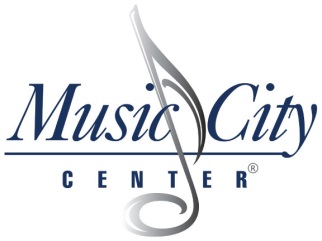 Official Bid (OB)Instructions:Bids should be submitted by the time and date specified above.  The vendor should provide the information below.  EXHIBIT C (cont.)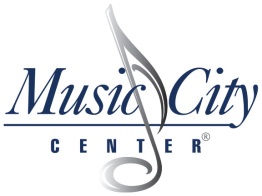 Official Bid Price Sheet1.Based on the projected monthly volume for one account shown below, please provide the monthly fee.2. If necessary, each fee can be annotated with comments or additional worksheets on a separate page. Respondents should structure their Cost of Services form as they deem appropriate. The purpose is to have a clear understanding of all fees incurred, including base fees (interchange and assessments), mark-up fees, recurring monthly flat charges and other charges.MAILING ADDRESS:BID OPENING LOCATION:Music City Center700 Korean Veterans BlvdNashville, TN 37203Music City Center600 Korean Veterans BlvdNashville, TN 37203VENDOR INFORMATIONVENDOR INFORMATIONVENDOR INFORMATIONVENDOR INFORMATIONVENDOR INFORMATIONVENDOR INFORMATIONVENDOR INFORMATIONCompany Name:Name
(type or print):Title:Address:City:State:ZIP Code:Telephone Number:Fax Number:Fax Number:E-Mail Address:NAME OF REPRESENTATIVE:EMAIL:PHONE:In submitting this bid, proposers represent: A) that the proposers has examined and carefully studied the Bidding Documents; and B) that all components and parts are accounted for and included to complete the product and specification requirements.In submitting this bid, proposers represent: A) that the proposers has examined and carefully studied the Bidding Documents; and B) that all components and parts are accounted for and included to complete the product and specification requirements.In submitting this bid, proposers represent: A) that the proposers has examined and carefully studied the Bidding Documents; and B) that all components and parts are accounted for and included to complete the product and specification requirements.Print NameDateAuthorized SignatureDateTown of Normal Utility WebBASE FEESBASE FEESMARK-UPSMARK-UPSTOTAL MONTHLYType of FeesVOLUMESALESRATEPER TRANSRATEPER TRANSCOSTSTRANSACTIONALPer Month EstimatePer Month EstimateVisa14,951$246,683 MasterCard          1,759$29,022 Discover528$8,706 American Express352$5,804 TOTAL17,5900$290,216 FLAT FEESMonthly MaintenanceOnline Access FeeStatement FeeTerminal FeePCI FeesBatch FeeAddress Verfication ServiceOther: please list individuallyTOTALTOTAL MONTHLY FEEOTHER FEES (if applicable)Chargeback FeeOther: please list individuallyONE TIME FEESSetup FeeTerminal Equipment/SuppliesComputer ProgrammingAnnual FeeMonthly minimum FeeOther: please list individually